ASDC Membership Application Form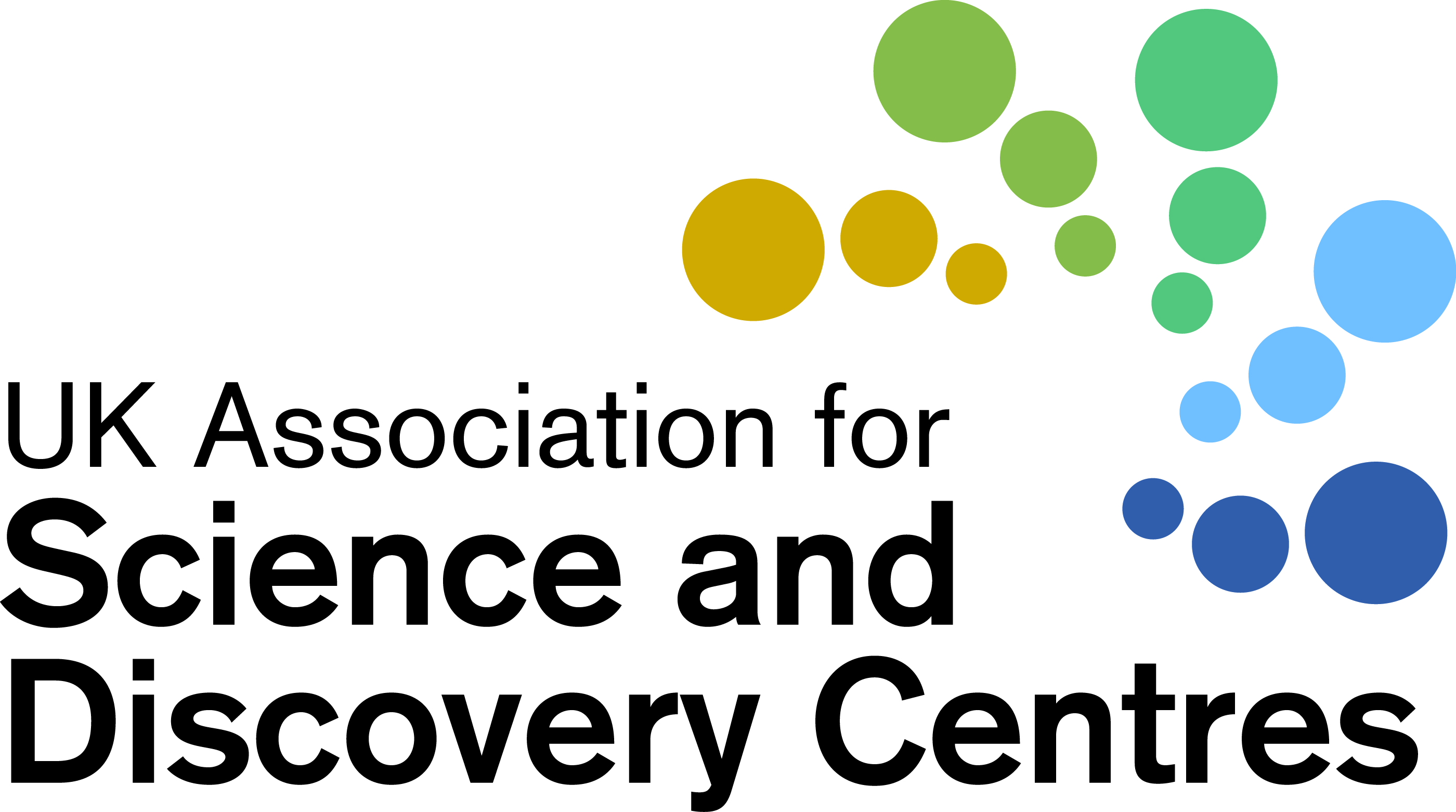 Many thanks. Please email the completed form to Heather Lampard: heather.lampard@sciencecentres.org.ukIt will then be submitted to the ASDC Board of Trustees for review.Contact DetailsContact DetailsName:Email Address:Organisation DetailsOrganisation DetailsName: Address:Website:How many visitors do you attract each year on average?What is your charitable status?(please include charity number if relevant)Are you a member of any other associations? (such as BIAZA, Museums Association etc.)Description of your centre and content areas covered (5 lines max):Your vision and missionHow  do you ensure the scientific integrity of your work? (e.g university collaborations)Please give details of how you have covered evolution or climate science in a scientifically accurate mannerWhich category of membership are you applying for?Which category of membership are you applying for?Which category of membership are you applying for?Major UK Science & Discovery Centres and National Museums, with turnover above £1.5 million£975Small Science Centres and museums with turnover under £1.5 million£540Smaller Science Centres with turnover less than £300,000£360